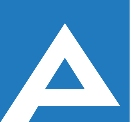 Agenţia Naţională pentru Ocuparea Forţei de MuncăLista candidaților admiși la concursul pentru ocuparea funcției publice temporar vacante:Notă: Persoanele care au depus dosarul de concurs prin e-mail se vor prezenta la data de                         17.05.2022, ora 09:45 cu documentele originale pentru a se verifica veridicitatea actelor depuse, sub sancțiunea respingerii dosarului de concurs (mun. Chișinău, str. V. Alecsandri 1, etajul VI).Nr. d/oNume, PrenumeComentariiSpecialist principalDirecția ocuparea  forței de muncă NisporeniSpecialist principalDirecția ocuparea  forței de muncă NisporeniProba scrisă va avea loc la data de 17.05.2022, ora 10.00,sala de ședințe a AgențieiNaționale pentru Ocuparea Forței de Muncă,mun. Chișinău, str. Vasile Alecsandri, 1, etajul VI2.Marian CristinaProba scrisă va avea loc la data de 17.05.2022, ora 10.00,sala de ședințe a AgențieiNaționale pentru Ocuparea Forței de Muncă,mun. Chișinău, str. Vasile Alecsandri, 1, etajul VI